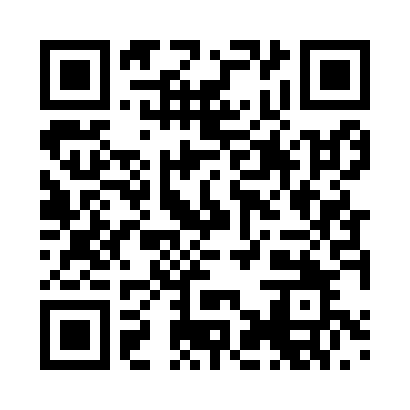 Prayer times for Arnsdorf, GermanyWed 1 May 2024 - Fri 31 May 2024High Latitude Method: Angle Based RulePrayer Calculation Method: Muslim World LeagueAsar Calculation Method: ShafiPrayer times provided by https://www.salahtimes.comDateDayFajrSunriseDhuhrAsrMaghribIsha1Wed3:385:521:115:118:3010:352Thu3:355:501:115:128:3110:383Fri3:325:491:105:128:3310:404Sat3:295:471:105:138:3410:435Sun3:265:461:105:138:3610:456Mon3:235:441:105:148:3710:487Tue3:205:421:105:158:3910:508Wed3:185:411:105:158:4010:539Thu3:155:391:105:168:4210:5610Fri3:125:381:105:168:4310:5811Sat3:095:361:105:178:4411:0112Sun3:065:351:105:178:4611:0413Mon3:035:341:105:188:4711:0614Tue3:005:321:105:188:4811:0915Wed2:575:311:105:198:5011:1216Thu2:545:301:105:198:5111:1517Fri2:545:281:105:208:5211:1718Sat2:535:271:105:208:5411:1919Sun2:535:261:105:218:5511:2020Mon2:525:251:105:218:5611:2021Tue2:525:241:105:228:5811:2122Wed2:515:231:105:228:5911:2223Thu2:515:211:105:239:0011:2224Fri2:515:201:115:239:0111:2325Sat2:505:191:115:249:0211:2326Sun2:505:191:115:249:0311:2427Mon2:505:181:115:259:0511:2428Tue2:495:171:115:259:0611:2529Wed2:495:161:115:259:0711:2530Thu2:495:151:115:269:0811:2631Fri2:495:141:115:269:0911:26